Ateliers musicaux d’Art Contemporain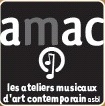 TALON D’INSCRIPTIONJe soussigné(e),NOM/Prénom :Adresse :Code postal :Localité :Téléphone :E-mail :inscris ma fille/mon filsNOM/Prénom :au camp musical de Spa du 3 au 12 juillet 2020.Je m’engage à payer la somme de 450€, dont 250€ d’acompte au compte 
n° BE05-863-7126746-75 de l’AmAC asbl.Date :Signature :Renseignements concernant mon enfant :Date de naissance :Instrument :Année ou degré- à l’instrument :- en formation musicale :Où votre enfant suit-il des cours de musique ?Particularité alimentaire éventuelle (régime, allergie) :Autres remarques :